Leeuwenhoek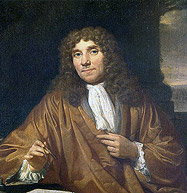 Nom au complet : antony van leeuwenhoekNationalité : HollandaisPériode de temps :1632-1723Découverte : microscopeFait par Samy et Jean-Gabriel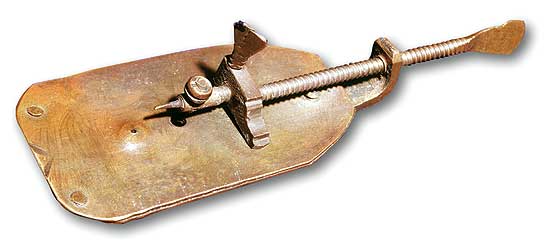 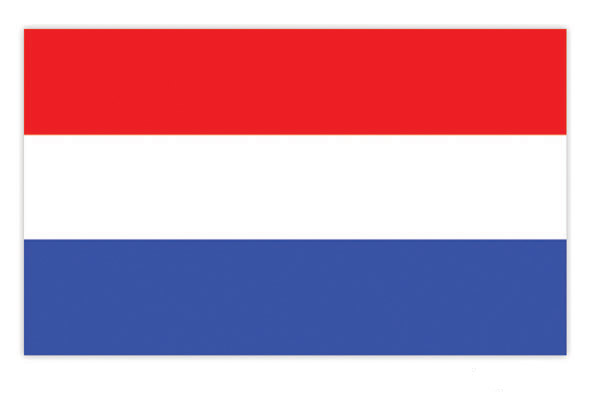 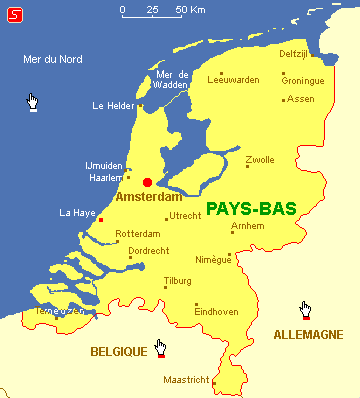 